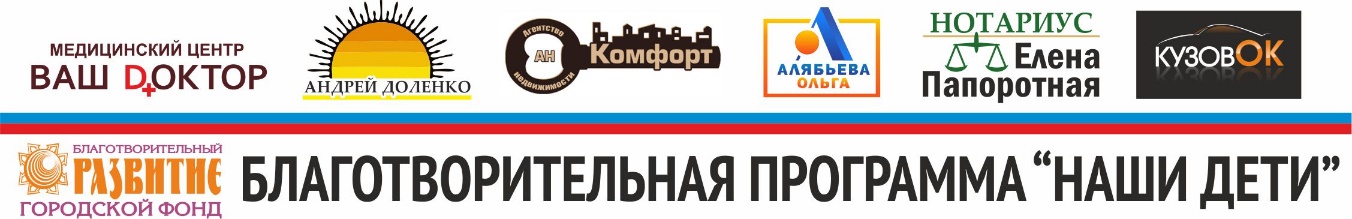                              ЗАЯВКА (не более 1 листа формата А4)Соискатель (ФИО, возраст):  									Заявитель (для физлиц – ФИО и тел., для юрлиц – название, ФИО и тел. контактного лица):  																																								Информация о соискателе: 																																																																																																				Состав семьи (с указанием места работы и занимаемой должности родителей/представителей):																																							Суммарный ежемесячный доход семьи соискателя:   					Почему возникла необходимость обратиться в фонд:  																														Необходимая  соискателю сумма поддержки: 						Бюджет (на что конкретно запрашиваются средства):																																Каких результатов планирует достичь соискатель, участвуя в программе «Наши дети»: 																																																		